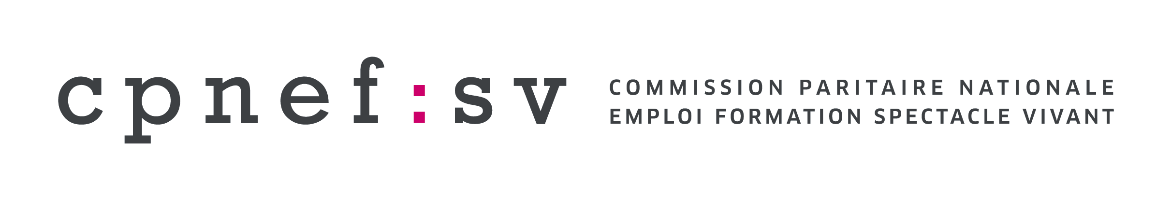 Dossier de candidatureHabilitation des organismes de formationchargés de préparer la formation réduite Formation à la sécurité des spectacles pour les exploitants de lieux  Etablissements recevant du public du deuxième groupe 
de 5ème catégorie, de types L, N ou ONom de l’organisme :						Date de dépôt du dossier auprès de la CPNEF-SV : 	 1 ère candidature	 2ème candidature	 3ème candidature ou plus Avant de remplir le dossier de candidature, les organismes doivent prendre connaissance :du guide du certificat de compétences à la sécurité pour les lieux de spectacle, visant les exploitants des lieux aménagés pour les représentations publiques c’est-à-dire les établissements recevant du public du premier groupe (1ère à 4ème catégorie), du guide d’habilitation du compétences à la sécurité pour les lieux de spectacle, visant les exploitants des lieux aménagés pour les représentations publiques c’est-à-dire les établissements recevant du public du premier groupe (1ère à 4ème catégorie) Version 2 du dossier - Juin 2022Liste des documents à transmettre à la CPNEF-SVDocuments 1 - Copie de l'extrait K-bis ou de sa déclaration au JO2- Les trois attestations suivantes à dateAttestation de régularité fiscale, établie par la direction générale des finances publiques, 
portant sur : le dépôt des déclarations de résultats et de TVA, le paiement de la TVA et le paiement de l'impôt sur les sociétés.Attestation de fourniture des déclarations sociales et paiement des cotisations et contributions sociales, établie par l’URSAAF, prévue à l’article L242-15 du Code de la Sécurité Sociale en respect des dispositions de l’article D8222-5 du Code du Travail. Attestation devant mentionner l’identification de l’entreprise, le nombre de salariés employés et l’assiette des rémunérations déclarées par le prestataire à son organisme de recouvrement. Elle doit aussi contenir un numéro permettant de vérifier son authenticité en ligne.Attestation d’assurance de Responsabilité Civile, établie par l’assureur, comportant le numéro du contratCertificat d’obtention du label Qualiopi.A défaut d’ici le 1er janvier 2022 : document indiquant la date de l’audit. Dans ce cas, l’habilitation interviendra à condition de fournir le justificatif d’obtention du label Qualiopi4- Les Curriculum vitae de tous les intervenants (CV synthétique 2 pages maximum et précisément référencéAutres éléments présentant l’activité et le fonctionnement organisme de formation appréciés.Fiches Fiche 1 – Présentation de l’organismeFiche 2 - Bilan quantitatif des stages antérieurs (ancienne version) Fiche 3 - Présentation de l’offre de formation actuelle de l’organisme dans le domaine de la prévention des risquesFiche 4 - Proposition d’organisation de la formation Fiche 5 - Proposition de programme de formation Note d’intention concernant l’évaluation des acquisFormat du dossier de candidatureLes organismes doivent transmettre le dossier complet à la CPNEF-SV par voie électronique : 
PDF en un seul fichierAdresse d’envoi : info@cpnefsv.org Un accusé de réception sera envoyé à réception.Il n’est pas utile d’envoyer une copie par voie postale.Demandes de précisions : par courriel uniquement à info@cpnefsv.orgFiche 1
Présentation de l’organismeRaison sociale : Nom commercial : SIRET : Statut juridique : Numéro de déclaration d'existence en tant qu'organisme de formation :Date de création de l’organisme :Adresse de l’organisme (siège social) :Site internet :Représentant légal :;	Prénom et Nom : 	Fonction : 	Téléphone : 	E-mail : Si différent, interlocuteur porteur de la demande d’habilitation pour l’organisme :	Prénom et Nom : 	Fonction : 	Téléphone : 	E-mail : L’organisme était anciennement agréé par le Ministère de la culture pour le stage sécurité des spectacles adaptés à la nature du lieux ? Oui – Date du 1er agrément Non Date de dépôt de la candidature auprès de la CPNEF-SV  : Fiche 2Bilan quantitatif des stages antérieurs (ancienne version) A remplir uniquement par les organismes anciennement agréés par le Ministère de la culture / stage sécurité des spectacles adapté à la nature du lieuEt inscrits au répertoire de la CPNEF-SV à titre transitoireDate de l’obtention de l’agrément par le MCC :________Profil type des stagiaires (lister les principaux métiers) :Fiche 3Présentation de l’offre de formation actuelle de l’organisme dans le domaine de la sécuritéPages web du site où sont présentés les formations certifiantesFiche 4Proposition d’organisation de la formation réduite « Sécurité pour les exploitants de lieux de spectacles » Fiche 5Proposition de programme de formation réduite « Sécurité pour les exploitants de lieux de spectacles » Un même module peut mettre en œuvre plusieurs modalités pédagogiquesLes formateurs et intervenants peuvent intervenir sur plusieurs modulesFiche 6Note d’intention concernant l’évaluation des acquis à l’issue de la formationRappel. 
A l’issue de cette procédure d’habilitation, si la candidature de l’organisme de formation est retenue, il devra obligatoirement transmettre à la CPNEF-SV les supports d’évaluation de la première session avant son lancement. La CPNEF-SV s’engage à respecter la confidentialité des documents transmises et ne pas les diffuser à d’autres organismes de formation. AnnéeNombre de sessions réaliséesNombre de stagiaires formésInscrit au répertoire de la CPNE-SV à titre transitoire2021Inscrit au répertoire de la CPNE-SV à titre transitoire2020Agrément du MCC2019Agrément du MCC2018Intitulé des formationsPartenaires éventuelsSi la formation est certifiantePréciser le numéro d’enregistrement au RNCP ou RSCompétences viséesou Objectifs pédagogiquesListe synthétiqueDurée en heuresNombre annuelle moyen de sessions Nombre de annuel moyen de de stagiaires Modalités pédagogiques Présentiel, à distance, mixte….Intitulés des formations Indiquer le lien numériqueEffectif minimum de stagiaires par session Effectif maximum de stagiaires par sessionNombre de sessions annuelles. EstimationDurée de la session Durée de la formation (en heures) : Durée de l’évaluation, hors correction (en heures) :Autre, à préciser (en heures ou minutes) Durée totale de la session (en heures) :Coût prévisionnel global      € HTSi la formation a lieu en présentiel en tout ou partie, adresse(s) du déroulement.Modalités d’information des candidatsMoyens de communication et de promotion envisagés (détailler les supports, la fréquence de diffusion, la cible…)Intitulés des modulesDurée En heuresContenus Lister les connaissances et savoir-faire à acquérirModalités pédagogiques organisationnellesExemples : présentiel, distanciel, synchrone, asynchrone, mixte, en situation de travail…
(1)Formateurs ou intervenants pressentisPrénom et nomRappel : Joindre les CV(2)Méthodes et outils pédagogiques utilisés pendant la formationpour favoriser l’acquisition des connaissances et savoir-faireListe des ressources documentaires fournies aux stagiaires(détailler)Liste des évaluateurs pressentis (identiques ou différents des formateurs)Rappel : Joindre les CVPrénom nomPrénom nomModalités de formation par l’organisme de ses évaluateurs aux process de l’évaluation des acquisDurée estimée de l’épreuve (hors annonce des résultats) :  Présentation des modalités d’évaluations envisagés (détailler) :Présentation du système de validationCritères d’évaluationSystème de notationOrganisation matérielle et moyens de l’évaluation (quand, comment…)Procédure d’annonce des résultats aux stagiaires (score obtenu, correction, explicitations de l’évaluateur…)Procédures de rattrapage en cas d’échec à l’évaluation du candidat 